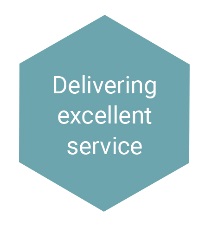 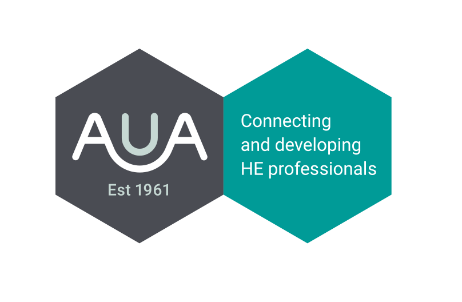 Delivering Excellent ServiceProviding the best quality service to external and internal clients. Building genuine and open long-term relationships in order to drive up service standards.SelfOthersOrganisationExamples of behaviours that may indicate a need for further development in delivering excellent serviceOveruse of organisational jargon Adopting a ‘one size fits all’ approach Hiding behind rules and regulations Providing anonymous service by withholding name or contact details Ignoring client feedback	IndicatorHow I do/have done thisHow I could start/continue to do thisResolving problems quickly in a courteous and purposeful mannerEnsuring systems and processes are kept up to dateDelivering what you promiseSetting appropriate boundaries and managing expectationsBeing clear about where you can be flexible and where you cannot and whyBeing up to date with best client service practice in the sector  Engaging positively with quality assessment processesIndicatorHow I do/have done thisHow I could start/continue to do thisSeeing things from your clients’ viewpointListening, questioning and clarifying in order to understand your clients’ needsUsing client feedback to driveimprovementsTailoring communication to meet clients’ needsFostering a continuousimprovement philosophyDelivering consistent servicestandardsIndicatorHow I do/have done thisHow I could start/continue to do thisDefining excellent serviceInterpreting rules and regulations flexibly to balance client and organisational needsConsistently giving positivemessages about the organisation